Razvrstaj jabuke prema vrsti. Označi ih u stupcima.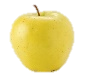 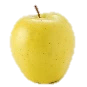 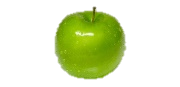 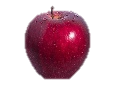 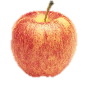 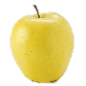 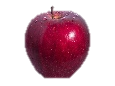 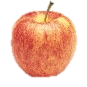 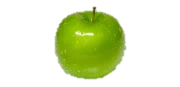 